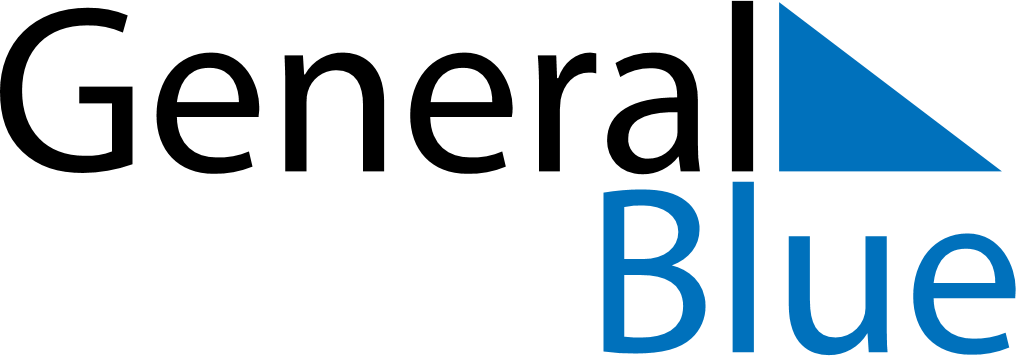 August 2024August 2024August 2024August 2024August 2024August 2024Fairview Park, South Australia, AustraliaFairview Park, South Australia, AustraliaFairview Park, South Australia, AustraliaFairview Park, South Australia, AustraliaFairview Park, South Australia, AustraliaFairview Park, South Australia, AustraliaSunday Monday Tuesday Wednesday Thursday Friday Saturday 1 2 3 Sunrise: 7:09 AM Sunset: 5:33 PM Daylight: 10 hours and 24 minutes. Sunrise: 7:08 AM Sunset: 5:34 PM Daylight: 10 hours and 26 minutes. Sunrise: 7:07 AM Sunset: 5:35 PM Daylight: 10 hours and 27 minutes. 4 5 6 7 8 9 10 Sunrise: 7:06 AM Sunset: 5:35 PM Daylight: 10 hours and 29 minutes. Sunrise: 7:05 AM Sunset: 5:36 PM Daylight: 10 hours and 31 minutes. Sunrise: 7:04 AM Sunset: 5:37 PM Daylight: 10 hours and 32 minutes. Sunrise: 7:03 AM Sunset: 5:38 PM Daylight: 10 hours and 34 minutes. Sunrise: 7:02 AM Sunset: 5:38 PM Daylight: 10 hours and 36 minutes. Sunrise: 7:01 AM Sunset: 5:39 PM Daylight: 10 hours and 38 minutes. Sunrise: 7:00 AM Sunset: 5:40 PM Daylight: 10 hours and 39 minutes. 11 12 13 14 15 16 17 Sunrise: 6:59 AM Sunset: 5:41 PM Daylight: 10 hours and 41 minutes. Sunrise: 6:58 AM Sunset: 5:41 PM Daylight: 10 hours and 43 minutes. Sunrise: 6:57 AM Sunset: 5:42 PM Daylight: 10 hours and 45 minutes. Sunrise: 6:56 AM Sunset: 5:43 PM Daylight: 10 hours and 47 minutes. Sunrise: 6:55 AM Sunset: 5:44 PM Daylight: 10 hours and 48 minutes. Sunrise: 6:54 AM Sunset: 5:44 PM Daylight: 10 hours and 50 minutes. Sunrise: 6:52 AM Sunset: 5:45 PM Daylight: 10 hours and 52 minutes. 18 19 20 21 22 23 24 Sunrise: 6:51 AM Sunset: 5:46 PM Daylight: 10 hours and 54 minutes. Sunrise: 6:50 AM Sunset: 5:46 PM Daylight: 10 hours and 56 minutes. Sunrise: 6:49 AM Sunset: 5:47 PM Daylight: 10 hours and 58 minutes. Sunrise: 6:48 AM Sunset: 5:48 PM Daylight: 11 hours and 0 minutes. Sunrise: 6:46 AM Sunset: 5:49 PM Daylight: 11 hours and 2 minutes. Sunrise: 6:45 AM Sunset: 5:49 PM Daylight: 11 hours and 4 minutes. Sunrise: 6:44 AM Sunset: 5:50 PM Daylight: 11 hours and 6 minutes. 25 26 27 28 29 30 31 Sunrise: 6:43 AM Sunset: 5:51 PM Daylight: 11 hours and 8 minutes. Sunrise: 6:41 AM Sunset: 5:52 PM Daylight: 11 hours and 10 minutes. Sunrise: 6:40 AM Sunset: 5:52 PM Daylight: 11 hours and 12 minutes. Sunrise: 6:39 AM Sunset: 5:53 PM Daylight: 11 hours and 14 minutes. Sunrise: 6:37 AM Sunset: 5:54 PM Daylight: 11 hours and 16 minutes. Sunrise: 6:36 AM Sunset: 5:54 PM Daylight: 11 hours and 18 minutes. Sunrise: 6:35 AM Sunset: 5:55 PM Daylight: 11 hours and 20 minutes. 